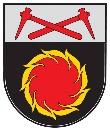 AKMENĖS RAJONO SAVIVALDYBĖS TARYBASPRENDIMASDĖL AKMENĖS RAJONO SAVIVALDYBĖS KORUPCIJOS PREVENCIJOS 2021-2023 METŲ PROGRAMOS PATVIRTINIMO2021 m. balandžio 26 d. Nr. T-81Naujoji AkmenėVadovaudamasi Lietuvos Respublikos vietos savivaldos įstatymo 16 straipsnio 2 dalies 40 punktu, Lietuvos Respublikos korupcijos prevencijos įstatymo 7 straipsniu, Savivaldybės korupcijos prevencijos programos rengimo rekomendacijų, patvirtintų Lietuvos Respublikos specialiųjų tyrimų tarnybos direktoriaus 2014 m. birželio 5 d. įsakymu Nr. 2-185 „Dėl Savivaldybės korupcijos prevencijos programos rengimo rekomendacijų patvirtinimo“, 8 punktu, Akmenės rajono savivaldybės taryba n u s p r e n d ž i a:1.	Patvirtinti Akmenės rajono savivaldybės korupcijos prevencijos 2021–2023 metų programą (pridedama).2.	Įpareigoti Akmenės rajono savivaldybės administracijos direktorių su šio sprendimo 1 punktu patvirtinta Programa supažindinti visus Akmenės rajono savivaldybės administracijos darbuotojus, Savivaldybės įmonių, viešųjų ir biudžetinių įstaigų vadovus.Šis sprendimas gali būti skundžiamas Lietuvos Respublikos administracinių bylų teisenos įstatymo nustatyta tvarka.Savivaldybės meras		           	               Vitalijus MitrofanovasPATVIRTINTAAkmenės rajono savivaldybės tarybos2021 m. balandžio 26 d. sprendimu Nr. T-81AKMENĖS RAJONO SAVIVALDYBĖS KORUPCIJOS PREVENCIJOS 2021–2023 METŲ PROGRAMAI SKYRIUSBENDROSIOS NUOSTATOS1. Akmenės rajono savivaldybės korupcijos prevencijos 2021–2023 metų programa (toliau – Programa) parengta vadovaujantis Lietuvos Respublikos korupcijos prevencijos įstatymu, Lietuvos Respublikos nacionaline kovos su korupcija 2015–2025 metų programa, patvirtinta Lietuvos Respublikos Seimo 2015 m. kovo 10 d. nutarimu Nr. IX-1537 „Dėl Lietuvos Respublikos nacionalinės kovos su korupcija 2015–2025 metų programos patvirtinimo“, Lietuvos Respublikos nacionalinės kovos su korupcija 2015–2025 metų programos įgyvendinimo 2020–2022 metų tarpinstituciniu veiklos planu, patvirtintu Lietuvos Respublikos Vyriausybės 2020 m. lapkričio 4 d. nutarimu Nr. 1232 „Dėl Lietuvos Respublikos nacionalinės kovos su korupcija 2015–2025 metų programos įgyvendinimo 2020–2022 metų tarpinstitucinio veiklos plano patvirtinimo“, Savivaldybės korupcijos prevencijos programos rengimo rekomendacijomis, patvirtintomis Lietuvos Respublikos specialiųjų tyrimų tarnybos direktoriaus 2014 m. birželio 5 d. įsakymu Nr. 2–185 „Dėl Savivaldybės korupcijos prevencijos programos rengimo rekomendacijų patvirtinimo“, ir kitais teisės aktais, reglamentuojančiais korupcijos prevencijos veiklą.2. Programoje vartojamos sąvokos atitinka Lietuvos Respublikos korupcijos prevencijos įstatyme ir kituose teisės aktuose apibrėžtas sąvokas.3. Programos paskirtis – užtikrinti korupcijos prevenciją Akmenės rajono savivaldybėje (toliau – Savivaldybė), Savivaldybės biudžetinėse ir viešosiose įstaigose bei Savivaldybės įmonėse, (toliau kartu – Savivaldybės įmonės ir įstaigos), siekti kompleksiškai šalinti neigiamas sąlygas, skatinančias korupcijos atsiradimą, siekti asmenis atgrasinti nuo korupcinio pobūdžio nusikalstamų veikų darymo bei kitų veiksmų, kurie didina korupcijos sklaidą Savivaldybėje, atlikimo.4. Korupcija kenkia demokratijai, ekonomikai ir teisės sistemai, todėl ypač daug dėmesio turi būti skirta korupcijos apraiškų prevencijai ir neišvengiamos atsakomybės už neteisėtus veiksmus principo įgyvendinimui, būtina ugdyti visuomenės nepakantumą šiam reiškiniui. 5. Korupcijos prevencija – korupcijos priežasčių, sąlygų atskleidimas ir šalinimas sudarant bei įgyvendinant atitinkamų priemonių sistemą, taip pat poveikis asmenims siekiant atgrasinti nuo korupcinio pobūdžio nusikalstamų veikų darymo. 6. Korupcinio pobūdžio nusikalstamos veikos – kyšininkavimas, papirkimas, prekyba poveikiu, piktnaudžiavimas, kita nusikalstama veika, jei ji padaryta viešojo administravimo sektoriuje arba teikiant viešąsias paslaugas, siekiant sau ar kitiems asmenims naudos, piktnaudžiavimas tarnybine padėtimi arba įgaliojimų viršijimas, piktnaudžiavimas oficialiais įgaliojimais, dokumentų suklastojimas, sukčiavimas, turto pasisavinimas ar iššvaistymas, tarnybos paslapties atskleidimas, komercinės paslapties atskleidimas, neteisingų duomenų apie pajamas, pelną ar turtą pateikimas, nusikalstamu būdu įgytų pinigų ar turto legalizavimas, kišimasis į valstybės tarnautojo ar viešojo administravimo funkcijas atliekančio asmens veiklą ar kita nusikalstama veika, kai tokios veikos padarymu siekiama ar reikalaujama kyšio, papirkimo arba nuslėpti ar užmaskuoti kyšininkavimą ar papirkimą. 7. Programos strateginės kryptys yra:7.1. korupcijos prevencija – veiksminga ir kryptinga korupcijos prevencijos priemonių sistema;7.2. antikorupcinis švietimas – antikorupcinės kultūros plėtojimas, į antikorupcinę veiklą įtraukiant visuomenę, skatinant nepakantumą korupcijai bei didinant visuomenės pasitikėjimą Savivaldybe, jos institucijomis, įmonėmis ir įstaigomis.8. Programa įgyvendinama pagal Akmenės rajono savivaldybės 2021–2023 metų korupcijos prevencijos programos įgyvendinimo priemonių planą, kuris nustato korupcijos prevencijos priemones, jų įgyvendinimo terminus bei vykdytojus.II SKYRIUSAPLINKOS ANALIZĖ9. Savivaldybėje pastaraisiais metais nebuvo užfiksuota Lietuvos Respublikos korupcijos prevencijos įstatymo 2 straipsnio 2 dalyje nurodytų korupcinio pobūdžio nusikalstamų veikų.10. Tarptautinė organizacija „Transparency International“ (toliau – TI) kasmet atlieka sociologinį tyrimą „Korupcijos suvokimo indeksas“ (toliau – KSI), kuris parodo, kiek šalyje suvokiama valstybės bei savivaldybių tarnautojų ir politikų korupcija (matuojama 100 balų skalėje: 100 balų žymi labai skaidrią valstybę, 0 – labai korumpuotą). Nuo 2019 m. Lietuvai skiriama 60 balų iš 100 galimų ir 35 vieta 180 šalių sąraše. Lietuva užima 15 vietą tarp Europos Sąjungos (ES) valstybių, 2018 m. Lietuva buvo 18-ta. Lietuvos KSI nuo 2012 metų keičiasi didėjančia tvarka, tačiau 2016 metais indekso rodiklis nebuvo didžiausias: 2012 m. – 54 balai, 2013 m. – 57 balai, 2014 m. – 58 balai, nuo 2015 m. – 59 balai. Lyginant Baltijos šalių KSI, Lietuva užima vidurinę poziciją, pirmąją vietą užleisdama Estijai (75 balai), bet aplenkdama Latviją (57 balai).11. Lietuvos gyventojų, verslininkų ir valstybės tarnautojų požiūris į korupciją įvertinamas pasitelkiant sociologinį tyrimą „Lietuvos korupcijos žemėlapis“. 2020 m. lapkričio – 2021 m. sausio mėnesiais Visuomenės nuomonės ir rinkos tyrimų centras „Vilmorus“ atliko tyrimą „Lietuvos korupcijos žemėlapis 2020“, kurį inicijavo LR Specialiųjų tyrimų tarnyba. Buvo tiriamos trys tikslinės grupės: Lietuvos gyventojai, verslo įmonių vadovai ir valstybės tarnautojai. Iš viso buvo apklausti 1006 Lietuvos gyventojai, 510 verslo įmonių vadovai, 554 valstybės tarnautojai. Tyrimo tikslas – įvertinti korupcinę situaciją Lietuvoje bei palyginti ją su ankstesnių metų rezultatais. Tyrimo uždaviniai: įvertinti tikslinių grupių požiūrį į korupciją, korupcijos paplitimą įvairiose institucijose, nustatyti respondentų korupcinę patirtį, įvertinti antikorupcinį potencialą.Tarp Lietuvos gyventojams aktualių problemų korupcija užima 5-ą vietą (iš 18) po mažų atlyginimų, sveikatos apsaugos, kylančių kainų,  bedarbystės. Kaip labai rimtą problemą korupciją nurodė 35% gyventojų. Tai mažiausia rodiklio reikšmė nuo 2007 m. Įmonių vadovai korupciją, kaip labai rimtą problemą, paminėjo 5-oje vietoje – 30% (2019 m. – 32%), o valstybės tarnautojai – 4-oje vietoje – 33% (2019 m. – 23%).Verslininkams buvo pateiktas ir klausimas apie verslą stabdančias problemas. Korupcija buvo minima 6-7-oje vietoje tarp ekonominio nestabilumo, administracinės naštos verslui, mokesčių ir kitų problemų. Korupciją paminėjo 15% (2019 m. – 13%) įmonių vadovų. Korupcijos, kaip labai rimtos problemos suvokimas 2020 m. (karantino, Covid-19 pandemijos metu) esmingai nepakito.19% Lietuvos gyventojų mano, kad korupcijos mastai per 5 metus išaugo, 36% –kad nepakito ir 33% – kad sumažėjo. 2008 m. manančių, kad korupcijos mastai per 5 metus padidėjo, buvo 77%, 2011 m. – 53%, 2014 m. – 35%, 2016 m. – 42%, 2018 m. – 25%, 2019 m. – 20%, t. y. nuo 2008 m. iki 2020 m. buvo stebima vertinimų gerėjimo tendencija (išskyrus 2016 m.). 2020 m. užfiksuotas geriausias rezultatas vertinimuose. Ateities atžvilgiu yra daugiau optimistų (32%), negu pesimistų (14%). Tai vėlgi geriausias rezultatas per daugelį metų. Įmonių vadovai korupcijos dinamikos atžvilgiu yra skeptiškesni nei prieš metus, tačiau dominuoja optimistiški vertinimai (pvz., manančių, kad korupcijos lygis per 3 metus sumažės yra 38%, o kad padidės – 12%). Valstybės tarnautojų korupcijos procesų vertinimai yra optimistiškiausi nuo matavimų pradžios 2011 m. Šiuo metu teigia, kad per 5 metus korupcijos lygis sumažėjo – 77%, per 12 mėn. sumažėjo – 51%, per 3 metus sumažės – 75% tarnautojų (korupcijos augimą prognozuoja tik 2%).Kaip labiausiai paplitusius korupcinius reiškinius („labai paplitę“) gyventojai nurodė, kai asmuo gydytojui atsidėkoja pinigais po sėkmingai atliktos operacijos  – 37%, kai naudojamasi tarnybiniu automobiliu asmeniniais tikslais – 37%, kai per pažintis yra įsidarbinama į valstybės instituciją – 35%.  Labai dažnai buvo minimos tokios korupcijos formos kaip nepotizmas, politinių partijų narių protegavimas. Šios situacijos buvo dažniausiai minimos ir 2019 m. Beveik visais atvejais 2020 m. nurodžiusiųjų, kad korupcinės situacijos yra labai paplitusios, yra daugiau, nei 2019 m.Atvirame klausime 2020 m., gyventojų nuomone, labiausiai korumpuotos institucijos: sveikatos apsaugos institucijos – 51%, teismai – 37%, Seimas – 33%, savivaldybės  – 22%. Lyginant su 2019 m., pokyčiai nėra esmingi. Kaip ir ankstesniuose tyrimuose, valstybės tarnautojai atvirame klausime kaip labiausiai korumpuotas įstaigas nurodė sveikatos apsaugos institucijas – 47% (2019 m. buvo 45%). Toliau seka savivaldybės – 39% (buvo 31%), Seimas 30% (buvo 29%) ir teismai – 30% (buvo 31%). Taigi visoms trims tikslinėms grupėms atvirame klausime labiausiai korumpuotų institucijų ketvertukas yra tas pats: gydymo įstaigos, teismai, Seimas ir savivaldybės.Dauguma gyventojų (71%) mano, kad kyšis padeda spręsti problemas. Ši dalis, lyginant su 2019 m., padidėjo (buvo 61%).18% gyventojų duotų kyšį, kad išspręstų savo problemas, dar 42% pažymėjo, kad tai priklauso nuo aplinkybių. Patiems respondentams per 12 mėnesių kyšį siūlė 2% atvejų.Sutinka, kad kyšis padeda spręsti problemas, 44% įmonių vadovų (tai daugiau nei 2019 m. – 36%). Duotų kyšį 5% įmonių vadovų, dar 20% tą darytų priklausomai nuo aplinkybių. 24% valstybės tarnautojų nurodė, kad kyšis padeda spręsti problemas, tai maždaug tiek pat, kaip ir 2019 m. (25%).Dėl korupcijos paplitimo gyventojai pirmiausiai kaltina politikus (80%), teisėjus (79%) ir prokurorus (79%), tai panašus rezultatas kaip ir 2019 m. Įmonių vadovai dėl korupcijos pirmiausiai kaltina teisėjus (78%) ir politikus (77%). Valstybės tarnautojai dėl korupcijos labiausiai kaltina politikus (79%), kiek mažiau teisėjus (69%) ir verslininkus (68%). Į klausimą, kokios institucijos ir socialinės grupės labiausiai gali prisidėti prie korupcijos mažinimo, gyventojai dažniausiai atsakė, kad tai STT – 56% (2019 m. – 57%), Seimas – 54% (2019 m. – 44%), Vyriausybė – 52% (2019 m. – 49%). Valstybės tarnautojai pirmiausiai nurodė Seimą – 66% (2019 m. – 51%), teisėsaugos institucijas – 66% (2019 m. – 58%), Vyriausybę – 63% (2019 m. – 45%). 50% gyventojų žino, kur reikėtų kreiptis dėl korupcijos atvejų (tai žymiai daugiau nei ankstesniais metais), 19% praneštų, 8% norėtų dalyvauti antikorupcinėje veikloje. Įmonių vadovų rodikliai šiuo požiūriu yra aukštesni: 66% žino, 28% praneštų, 8% norėtų dalyvauti antikorupcinėje veikloje. Dar daugiau žino, kur reikėtų kreiptis, valstybės tarnautojų grupėje – 88%, praneštų apie korupciją – 53% tarnautojų, norėtų dalyvauti antikorupcinėje veikloje – 28%. Svarbiausiu informacijos šaltiniu apie korupcijos procesus gyventojams išlieka televizija (50%), nors jos reikšmė mažėja, o didėja – internetinės žiniasklaidos (30%). Įmonių vadovams pirmoje vietoje yra internetinė žiniasklaida (47%), o televizija – antroje (31%). Internetinė žiniasklaida yra svarbiausias šaltinis ir valstybės tarnautojams – 38%, o televizija kiek mažiau – 31%. 43% gyventojų nuomone, sprendimų priėmimas Lietuvoje yra uždaras (2019 m. – 34%), ir 9% – atviras, įmonių vadovų vertinimai yra panašūs – 40% nuomone, sprendimų priėmimas yra uždaras, 12% – atviras. Kiek geriau sprendimų priėmimo procesą įvertino valstybės tarnautojai – 21% respondentų nurodė, kad sprendimų priėmimas yra atviras,  ir 22% – uždaras.  55% įmonių vadovų girdėjo, kad asmenys ar organizacijos daro įtaką sprendimų priėmimui (dažniau – neteisėtu būdu). Dažniausiai tai sprendimai farmacijos, statybų, sveikatos apsaugos srityse. Dažniausiai įtaką siekia daryti registruoti lobistai, įmonės bei asociacijos. Įtaka dažniausiai daroma per pažintis, neoficialiuose susitikimuose. 46% įmonių vadovų girdėjo, kad politikai / valstybės tarnautojai gauna pareigas privačiame sektoriuje už priimtus sprendimus.12. Akivaizdu, kad korupcija yra neigiamas socialinis reiškinys, keliantis grėsmę teisinei valstybei, demokratijai ir žmogaus teisėms, iškreipiantis socialinį teisingumą, keliantis pavojų valstybės valdymui, valstybės ar savivaldybių įstaigų stabilumui ir visuomenės moralei. Savivaldybės privalo prisidėti prie Lietuvos Respublikos nacionalinės kovos su korupcija 2015–2025 metų programos įgyvendinimo, korupcijos atsiradimo ir plėtojimo prielaidų šalinimo bei korupcijos apraiškų naikinimo.13. Viena svarbiausių veiksmingos korupcijos prevencijos prielaidų aktyvus antikorupcinės aplinkos Savivaldybės institucijose ir įstaigose kūrimas. Siekiant veiksmingos antikorupcinės aplinkos Savivaldybės institucijose ir įstaigose kūrimo ir įgyvendinimo, 2018 m. lapkričio 6 d. – 2019 m. sausio 10 d. buvo atlikta anketinė Savivaldybės įstaigų darbuotojų apklausa. Apklausos duomenys padėjo nustatyti koks yra bendras darbuotojų požiūris į korupciją, kiek plačiai paplitęs šis reiškinys ir koks yra darbuotojų santykis su tokio pobūdžio apraiškomis.Apklausos duomenys parodė, kad iš visų tyrime dalyvavusių Savivaldybės įstaigų darbuotojų tik 7,7 proc. patys arba jų kolega darbe buvo susidūrę su korupcinio pobūdžio veikla. Daugiausia – 5,6 proc. teigiamai atsakiusiųjų dirba Savivaldybės asmens ir visuomenės sveikatos priežiūros įstaigose.Nors 44 % Savivaldybės įstaigų darbuotojų nurodė, kad praneštų įstaigos vadovui (ar teisėsaugos institucijoms) apie korupcinio pobūdžio veiklą, bet visgi šiek tiek daugiau respondentų – 49 % nurodė, kad apie korupcinio pobūdžio veiklą nepraneštų. Absoliuti dauguma respondentų – 96 proc., kurie patys arba jų kolegos darbe buvo susidūrę su korupcijos apraiškomis, įstaigos vadovui (ar teisėsaugos institucijoms) apie tai nepranešė.Efektyvūs pranešimų apie neetišką elgesį ir korupciją mechanizmai yra svarbūs korupcijos prevencijai, korupcijos rizikų valdymui ir korupcijos užkardymui. Galimybė saugiai ir paprastai pranešti apie galimus korupcijos atvejus – itin svarbi kovos su korupcija dalis. Tačiau reta viešojo sektoriaus institucija Lietuvoje aiškiai viešai skatina apie pastebėtą neetišką ar galimai korumpuotą elgesį pranešti ir savo darbuotojus. Vidinis pranešimų kanalas su aiškiais saugumo standartais ir aiški vadovų pozicija, skatinanti pranešti apie pastebėtus pažeidimus, gali tapti tvaria priemone, padedančia užtikrinti geresnį vidinių rizikų valdymą;Tyrimo rezultatai parodė, kad Savivaldybės įstaigų darbuotojams pranešti apie korupcijos apraiškas trukdo požiūris, kad „Pasitaikantys atvejai nereikšmingi, nėra prasmės pranešti“. Taip pasisakė daugiausiai švietimo srities savivaldybės įstaigose dirbantys asmenys – 35 proc. Antroji priežastis – “Nematau prasmės pranešti, nes su tuo susijusių asmenų vis tiek niekas nenuteis”. Šią priežastį dažniausiai nurodė socialinės srities – 30 proc. ir asmens ir visuomenės sveikatos priežiūros įstaigų darbuotojai – 22 proc. Trečioji priežastis trukdanti pranešti – „Bijau galimų pasekmių, nes tie, kurie praneša, galų gale nukenčia skaudžiausiai“. Šią priežastį dažniausiai nurodė švietimo srities savivaldybės įstaigų darbuotojai – 27 proc. Ketvirtoji priežastis – „Nesu tvirtai įsitikinęs, kas yra korupcinio pobūdžio veikla”. Daugiausiai taip atsakė socialinės srities – 21 proc. ir kitų įstaigų darbuotojai – 24 proc;48 proc. visų apklaustųjų nurodė, kad jų nuomone korupcijos apraiškų Akmenės rajono savivaldybės įstaigose nėra. Tik šiek tiek mažiau, 43 proc. apklaustųjų nurodė, kad jų nuomone korupcija Akmenės rajono savivaldybės įstaigose egzistuoja. 47 proc. visų apklaustųjų nurodė, kad jų nuomone korupcijos apraiškų Akmenės rajono savivaldybės administracijoje nėra. Tik šiek tiek mažiau, 42 proc. apklaustųjų nurodė, kad jų nuomone korupcija Akmenės rajono savivaldybės administracijoje egzistuoja.Lietuvoje tiek viešasis, tiek privatusis sektorius turėtų siekti nulinės tolerancijos korupcijai. Pirmasis žingsnis link efektyvios nulinės tolerancijos korupcijai yra situacijos analizė arba, kitaip tariant, nusistatymas, koks yra nulinės tolerancijos korupcijai lygis. Siekiant nustatyti Akmenės rajono savivaldybės įstaigų darbuotojų toleranciją korupcijai, respondentams anketinės apklausos metu buvo pateikta 11 įvairių korupcinės veikos situacijų, apimančių politinę, socialinę, sveikatos sritį, kurias jie turėjo įvertinti kaip priimtinas arba nepriimtinas. Nulinės tolerancijos korupcijai procentas buvo vertinamas sumuojant tik tuos respondentus, kurie visas anketinėje apklausoje nurodytas korupcijos apraiškas nurodė kaip netoleruotinas. Jei bent viena korupcinė veika buvo pažymėta kaip toleruotina, respondentas buvo vertinamas kaip toleruojantis korupcijos apraiškas.Tyrimas parodė, kad Akmenės rajono savivaldybės įstaigų darbuotojų nulinės tolerancijos korupcijai lygis yra 45,2 proc.14. Vadovaujantis Lietuvos Respublikos korupcijos prevencijos įstatymu, įgyvendinant Savivaldybėje patvirtintas korupcijos prevencijos priemones, buvo pasiekti numatyti tikslai:14.1. atsižvelgiant į Savivaldybės Antikorupcijos komisijos siūlymus, 2015 m. atliktas korupcijos pasireiškimo tikimybės nustatymas dviejose Akmenės rajono švietimo įstaigose: Kruopių pagrindinės mokyklos ir Naujosios Akmenės „Saulėtekio“ progimnazijos viešųjų pirkimų srityje, 2016 m. – lėšų skyrimas pagal Akmenės rajono savivaldybės visuomenės sveikatos rėmimo specialiąją programą, lėšų skyrimas pagal Akmenės rajono savivaldybės kaimo bendruomenių ir visuomeninių organizacijų rėmimo programą, 2017 m.  – Savivaldybės administracijos viešųjų pirkimų inicijavimo, organizavimo, vykdymo ir kontrolės srityje, 2018 m. – valstybinės žemės valdymo, naudojimo ir disponavimo veiklos srityje bei Savivaldybės įstaigų ir įmonių sutarčių su prekių tiekėjais, paslaugų teikėjais bei darbų rangovais sudarymo ir jų vykdymo srityje, 2019 m. – statybą leidžiančių dokumentų išdavimo ir darbuotojų priėmimo į darbą, vertinant viešumą, ir procedūrų skaidrumą, srityse, 2020 m. – Akmenės rajono savivaldybės administracijos struktūrinių padalinių – seniūnijų, Savivaldybės biudžetinių, viešųjų įstaigų, kurių savininkė yra Akmenės rajono savivaldybė, uždarųjų akcinių bendrovių, kuriose Savivaldybė turi akcijų, suteikiančių daugiau kaip 1/2 balsų visuotiniame akcininkų susirinkime, pateikta informacija apie analizuojamu laikotarpiu vykdytus viešuosius pirkimus. Informacija viešinama Savivaldybės interneto svetainėje skiltyje „Korupcijos prevencija“;14.2. Savivaldybės administracijoje aktyviai plečiamos elektroninės paslaugos. Supaprastintas prašymų pateikimas per el. valdžios vartus: 2017 metais tik 2 paslaugų rūšims nereikėjo elektroninio parašo, 2018 metais – jau 17, 2019 – taip pat 17. Daugėja gyventojų teikiančių prašymus elektroniniu būdu. 2017 metais elektroninių paslaugų vartotojų skaičius buvo 775, 2018 metais – 2018. 2019 metais elektroninių paslaugų vartotojų skaičius sumažėjo iki 1695, tačiau 2020 m. Lietuvoje paskelbus karantiną, vartotojų skaičius šoktelėjo iki 2831. 14.3. Savivaldybės interneto svetainėje skiltyje „Korupcijos prevencija“ viešinama informacija, kam ir kaip galima pranešti apie korupcinio pobūdžio nusižengimus, atnaujinama skelbtina informacija, susijusi su korupcijos prevencija;14.4. Savivaldybės interneto svetainėje patalpinta nuoroda https://www.vtek.lt/deklaraciju-paieska, kur yra galimybė susipažinti su viešųjų ir privačių interesų deklaracijomis tų asmenų, kuriems yra prievolė deklaruoti viešus ir privačius interesus;14.5. didinant  viešųjų pirkimų procedūrų skaidrumą ir aiškumą Savivaldybės interneto svetainėje skelbiama informacija apie viešuosius pirkimus, parengti ir atnaujinti viešųjų pirkimų vykdymą reglamentuojantys teisės aktai (2020 m. sausio 31 d. Savivaldybės administracijos direktoriaus pavaduotojo įsakymu Nr. PAV-27 patvirtintos naujos Viešųjų pirkimų organizavimo taisyklės, kuriose galioja nuostatos, jog asmuo, inicijuojantis pirkimus, nėra skiriamas atlikti pirkimo procedūrų);14.6. Savivaldybės interneto svetainėje http://www.akmene.lt/go.php/Viesieji-ir-privatieji-interesai709218 pateikiama informacija apie Savivaldybės tarybos narių, valstybės tarnautojų nusišalinimus nuo dalyvavimo rengiant, svarstant ir priimant sprendimus, vykdant jiems pavestas užduotis, kad būtų išvengta viešųjų ir privačių interesų konflikto;14.7. vykdomas kreipimasis į STT dėl informacijos apie asmenis, siekiančius eiti arba einančius vadovaujančias pareigas Savivaldybės administracijoje bei biudžetinėse ir viešosiose įstaigose, kurių savininkė yra Savivaldybė;14.8. kasmet organizuojami mokymai antikorupcine tematika savivaldybės administracijos darbuotojams;14.9. Savivaldybėje, vadovaujantis teisės aktais, atliekamas antikorupcinis teisės aktų projektų vertinimas, kurie priskirtini prie vertintinų pagal Lietuvos Respublikos korupcijos prevencijos įstatymo 8 straipsnio 1 dalį. Teisės aktų registre bei Savivaldybės interneto tinklalapyje skelbiamos antikorupcinio vertinimo pažymos;14.10. visi Savivaldybės teisės aktų projektai ir kiti dokumentai rengiami, derinami ir registruojami kompiuterizuotoje dokumentų valdymo sistemoje;14.11. didinant savivaldybės tarybos sprendimų priėmimo viešumą ir sudarant galimybę teikti pastabas dėl parengtų projektų, tarybos sprendimai skelbiami teisės aktų informacinėje sistemoje (TAIS). 15. Anoniminių ir oficialių pranešimų apie galimas korupcinio pobūdžio veikas teikiant administracines ir viešąsias paslaugas savivaldybėje nebuvo gauta. Dėmesys skiriamas informacijai viešinti ir antikorupciniam švietimui, antikorupcinei kultūrai ugdyti, taip pat mokymams ir kitiems antikorupciniams renginiams organizuoti.16. Veiksniai ir savivaldybės veiklos sritys, kuriose gali egzistuoti didesnės korupcijos pasireiškimo prielaidos:16.1. struktūrinių padalinių veiklos nuostatų ir pareigybių aprašymų netobulumas;16.2. viešųjų pirkimų organizavimo ir vykdymo sritis;16.3. savivaldybės turto (žemės sklypų, pastatų ir statinių) ir savivaldybei priskirtos valstybinės žemės ir kito valstybės turto valdymo, naudojimo ir disponavimo sritis;16.4. paramos viešiesiems ir privatiesiems juridiniams asmenims teikimo sritis;16.5. kitos viešųjų ar administracinių paslaugų teikimo sritys.17. Savivaldybės tarybos 2019 m. gegužės 30 d. sprendimu Nr. T-140 sudaryta Antikorupcijos komisija, kurios tikslas pagal kompetenciją koordinuoti Savivaldybės politikos įgyvendinimą korupcijos prevencijos srityje, išskirti prioritetines prevencijos ir kontrolės kryptis, nuosekliai įgyvendinant priemones, didinančias korupcijos prevencijos veiksmingumą.III SKYRIUSPROGRAMOS TIKSLAI, UŽDAVINIAI IR VERTINIMO KRITERIJAI18. Programos strateginis tikslas – stiprinti korupcijos prevenciją ir kontrolę Akmenės rajono savivaldybėje ir savivaldybės įstaigose, įmonėse, šalinti neigiamas sąlygas, skatinančias korupcijos atsiradimą, stiprinti pilietiškumą ir netoleranciją korupcijai ir diegti sąžiningo elgesio standartus.19. I tikslas – nustatyti priežastis korupcijai pasireikšti Savivaldybės institucijose, įmonėse ir įstaigose ir jas šalinti. 20. Uždaviniai I tikslui pasiekti:20.1. sukurti veiksmingą, kryptingą ir ilgalaikį korupcijos prevencijos priemonių įgyvendinimą bei kontrolę Savivaldybės  institucijose, įmonėse ir įstaigose;20.2. užtikrinti, kad visose Savivaldybės institucijose,  jai pavaldžiose įmonėse ir įstaigose būtų paskirti asmenys, atsakingi už korupcijos prevenciją, efektyviai organizuoti jų veiklą.21. II tikslas – siekti didesnio Savivaldybės institucijų, įmonių ir įstaigų veiklos sprendimų ir procedūrų skaidrumo, viešumo ir atskaitingumo visuomenei, užtikrinti efektyvų kontrolės mechanizmą Akmenės rajono savivaldybės institucijų veiklos srityse.22. Uždaviniai II tikslui pasiekti:       22.1. užtikrinti kokybišką norminių teisės aktų projektų antikorupcinį vertinimą, jų viešinimą;22.2. didinti sprendimų ir procedūrų skaidrumą, viešumą ir atskaitingumą visuomenei;22.3. nustatyti skaidraus elgesio taisykles, kaip darbuotojas turėtų pasielgti abejotinoje situacijoje;22.4. organizuoti Savivaldybės institucijose, įmonėse ir įstaigose viešųjų ir privačių interesų konfliktų valdymą;22.5. gerinti administracinių ir viešųjų paslaugų teikimo, administravimo kokybę, viešumą ir atskaitingumą visuomenei.23. III tikslas –  supažindinti valstybės tarnyboje dirbančius asmenis, Savivaldybės įstaigų darbuotojus, Savivaldybės bendruomenę su korupcijos keliamu pavojumi, skatinti pilietiškumą ir nepakantumą korupcijos apraiškoms.24. Uždaviniai III tikslui pasiekti:24.1. skelbti viešai informaciją apie Programos priemonių vykdymą ir kitą su korupcijos prevencija susijusią informaciją; 24.2. didinti antikorupcinio švietimo sklaidą ir skatinti savivaldybės bendruomenę įsitraukti į antikorupcinę veiklą;24.3. šviesti darbuotojus antikorupcinėmis temomis.25. Programos uždavinių įgyvendinimas vertinamas pagal nustatytus laukiamo rezultato kriterijus. Už duomenų, reikalingų nustatyti, ar šie kriterijai pasiekti, surinkimą pagal kompetenciją atsako Programos priemonių plane nurodyti vykdytojai.26. Atskiros Programos įgyvendinimo priemonės vertinamos pagal jų įgyvendinimo būklę. Įgyvendinimo vertinimo kriterijai atsižvelgiant į numatytas priemones gali būti keičiami, remiantis Akmenės rajono savivaldybės 2021-2023 m. korupcijos prevencijos programoje numatytais vertinimo kriterijais, apimant visapusišką jų įgyvendinimą.IV SKYRIUSPROGRAMOS ĮGYVENDINIMAS, FINANSAVIMAS, STEBĖSENA, VERTINIMAS, ATSAKOMYBĖ, KONTROLĖ, KEITIMAS, PILDYMAS IR ATNAUJINIMAS27. Programai įgyvendinti sudaromas Programos įgyvendinimo priemonių planas (šios Programos priedas), kurio priemonių įvykdymo laikotarpis sutampa su programos įgyvendinimo pradžia ir pabaiga.28. Už Programos įgyvendinimą atsakingas Akmenės rajono savivaldybės administracijos direktorius, kuris užtikrina Savivaldybės administracijos padalinių vedėjų veiksmus, nukreiptus kovai prieš korupcijos apraiškas jų vadovaujamuose padaliniuose. Savivaldybės institucijose, įstaigose ir įmonėse už korupcijos prevenciją atsako jų vadovai.29. Programoje numatytas priemones įgyvendina Programos įgyvendinimo priemonių plane nurodyti vykdytojai. Programos įgyvendinimą koordinuoja Savivaldybės administracijos direktoriaus paskirtas asmuo (toliau – Programos įgyvendinimo koordinatorius).30. Programos uždavinių įgyvendinimo vertinimą ir Programos įgyvendinimo kontrolę vykdo Antikorupcijos komisija šios komisijos nuostatuose ir kituose teisės aktuose nustatyta tvarka.31. Programos įgyvendinimo priemonių vykdytojai pasibaigus pusmečiui, ne vėliau kaip iki kito mėnesio 15 d., pateikia Programos įgyvendinimo koordinatoriui apibendrintą informaciją apie jiems priskirtų Programos priemonių įgyvendinimo eigą, pasiektus rezultatus.32. Programos įgyvendinimo koordinatorius pasibaigus pusmečiui apibendrina iš vykdytojų gautą informaciją apie priemonių įgyvendinimą, pasiektus rezultatus ir susistemintus duomenis pateikia Antikorupcijos komisijai ir Savivaldybės administracijos direktoriui. Informacija skelbiama savivaldybės interneto svetainėje.33. Antikorupcijos komisija esant poreikiui išklauso Programos vykdytojų ataskaitas ir ne vėliau kaip iki birželio 1 d. apibendrintą praėjusių metų Programos vykdymo ataskaitą teikia Savivaldybės tarybai.34. Programos įgyvendinimo priemonių vykdytojai, atsižvelgdami į kintančias aplinkybes ir veiksnius, turinčius ar galinčius turėti įtaką Programos priemonėms įgyvendinti, teikia Antikorupcijos komisijai motyvuotus pasiūlymus dėl įgyvendinamų Programos priemonių koregavimo ar pakeitimo efektyvesnėmis, detalizuodami jų tikslus, vykdymo procesą ir vertinimo kriterijus.35. Savivaldybės institucijos, juridiniai ir fiziniai asmenys, bendruomenės ir nevyriausybinių organizacijų atstovai gali teikti pasiūlymus dėl Programos ir (ar) priemonių plano keitimo ir (ar) papildymo Programoje nurodytų priemonių įgyvendinimo organizavimą ir kontrolę atliekantiems subjektams.36. Programa finansuojama iš patvirtintų bendrųjų Savivaldybės biudžeto asignavimų ir kitų finansavimo šaltinių. Prireikus atskiroms korupcijos prevencijos priemonėms įgyvendinti gali būti numatytas papildomas finansavimas.V SKYRIUSBAIGIAMOSIOS NUOSTATOS37. Programa įsigalioja kitą dieną nuo  paskelbimo Lietuvos Respublikos teisėkūros pagrindų įstatymo nustatyta tvarka. 38. Programa skelbiama Savivaldybės interneto svetainėje ir Teisės aktų registre.__________________Akmenės rajono savivaldybės korupcijosprevencijos 2021–2023 metų programospriedasAKMENĖS RAJONO SAVIVALDYBĖS
KORUPCIJOS PREVENCIJOS 2021–2023  METŲ PROGRAMOS PRIEMONIŲ PLANAS___________________________I tikslas – nustatyti priežastis korupcijai pasireikšti savivaldybės institucijose, įmonėse ir įstaigose ir jas šalintiI tikslas – nustatyti priežastis korupcijai pasireikšti savivaldybės institucijose, įmonėse ir įstaigose ir jas šalintiI tikslas – nustatyti priežastis korupcijai pasireikšti savivaldybės institucijose, įmonėse ir įstaigose ir jas šalintiI tikslas – nustatyti priežastis korupcijai pasireikšti savivaldybės institucijose, įmonėse ir įstaigose ir jas šalintiI tikslas – nustatyti priežastis korupcijai pasireikšti savivaldybės institucijose, įmonėse ir įstaigose ir jas šalintiI tikslas – nustatyti priežastis korupcijai pasireikšti savivaldybės institucijose, įmonėse ir įstaigose ir jas šalintiI tikslas – nustatyti priežastis korupcijai pasireikšti savivaldybės institucijose, įmonėse ir įstaigose ir jas šalintiI tikslas – nustatyti priežastis korupcijai pasireikšti savivaldybės institucijose, įmonėse ir įstaigose ir jas šalintiI tikslas – nustatyti priežastis korupcijai pasireikšti savivaldybės institucijose, įmonėse ir įstaigose ir jas šalintiEil. Nr.ProblemaPriemonėPriemonėVykdytojas (-ai)Įvykdymo terminasĮvykdymo terminasLaukiamo rezultato vertinimo kriterijaiLaukiamo rezultato vertinimo kriterijai1 uždavinys. Sukurti veiksmingą, kryptingą ir ilgalaikį korupcijos prevencijos priemonių įgyvendinimą bei kontrolę Savivaldybės institucijose, įmonėse ir įstaigose. 1 uždavinys. Sukurti veiksmingą, kryptingą ir ilgalaikį korupcijos prevencijos priemonių įgyvendinimą bei kontrolę Savivaldybės institucijose, įmonėse ir įstaigose. 1 uždavinys. Sukurti veiksmingą, kryptingą ir ilgalaikį korupcijos prevencijos priemonių įgyvendinimą bei kontrolę Savivaldybės institucijose, įmonėse ir įstaigose. 1 uždavinys. Sukurti veiksmingą, kryptingą ir ilgalaikį korupcijos prevencijos priemonių įgyvendinimą bei kontrolę Savivaldybės institucijose, įmonėse ir įstaigose. 1 uždavinys. Sukurti veiksmingą, kryptingą ir ilgalaikį korupcijos prevencijos priemonių įgyvendinimą bei kontrolę Savivaldybės institucijose, įmonėse ir įstaigose. 1 uždavinys. Sukurti veiksmingą, kryptingą ir ilgalaikį korupcijos prevencijos priemonių įgyvendinimą bei kontrolę Savivaldybės institucijose, įmonėse ir įstaigose. 1 uždavinys. Sukurti veiksmingą, kryptingą ir ilgalaikį korupcijos prevencijos priemonių įgyvendinimą bei kontrolę Savivaldybės institucijose, įmonėse ir įstaigose. 1 uždavinys. Sukurti veiksmingą, kryptingą ir ilgalaikį korupcijos prevencijos priemonių įgyvendinimą bei kontrolę Savivaldybės institucijose, įmonėse ir įstaigose. 1 uždavinys. Sukurti veiksmingą, kryptingą ir ilgalaikį korupcijos prevencijos priemonių įgyvendinimą bei kontrolę Savivaldybės institucijose, įmonėse ir įstaigose. 1.	Nekontroliuojama korupcijos prevencijos programa neteikia reikiamo rezultato.Antikorupcijos komisijoje išklausyti savivaldybei pavaldžių įstaigų ir įmonių vadovų ataskaitas apie korupcijos prevencijos priemonių įgyvendinimą.Antikorupcijos komisijoje išklausyti savivaldybei pavaldžių įstaigų ir įmonių vadovų ataskaitas apie korupcijos prevencijos priemonių įgyvendinimą.Savivaldybės institucijų, įmonių  ir įstaigų vadovai, Teisės ir personalo skyrius, Antikorupcijos komisija.Kiekvienais metais iki kovo 1 d.Kiekvienais metais iki kovo 1 d.Išklausytų ataskaitų skaičius – ne mažiau kaip 3 ataskaitos per metus.Išklausytų ataskaitų skaičius – ne mažiau kaip 3 ataskaitos per metus.2.Būtinybė motyvuotai parinkti Savivaldybės institucijų, įmonių ir įstaigų veiklos sritis, kuriose būtų tikslinga atlikti korupcijos pasireiškimo tikimybės nustatymą.Savivaldybės institucijų, įmonių ir įstaigų veiklos sritis, kuriose būtų tikslinga nustatyti korupcijos pasireiškimo tikimybę, motyvuotai parinkti Antikorupcijos komisijoje, nustatyti korupcijos pasireiškimo tikimybę ir parengti rekomendacijas, padėsiančias vengti korupcijos pasireiškimo.Savivaldybės institucijų, įmonių ir įstaigų veiklos sritis, kuriose būtų tikslinga nustatyti korupcijos pasireiškimo tikimybę, motyvuotai parinkti Antikorupcijos komisijoje, nustatyti korupcijos pasireiškimo tikimybę ir parengti rekomendacijas, padėsiančias vengti korupcijos pasireiškimo.Antikorupcijos komisija, Savivaldybės meras, Savivaldybėsadministracijos Teisės ir personalo skyriusKiekvienų metų II-III ketvirtisKiekvienų metų II-III ketvirtisParinktos Savivaldybės administracijos, įstaigų ir įmonių veiklos sritys, kuriose būtų tikslinga atlikti korupcijos pasireiškimo tikimybės nustatymą;Parengta motyvuota korupcijos pasireiškimo tikimybės išvada;Parengtas priemonių galimoms korupcijos apraiškoms valdyti planas.Parinktos Savivaldybės administracijos, įstaigų ir įmonių veiklos sritys, kuriose būtų tikslinga atlikti korupcijos pasireiškimo tikimybės nustatymą;Parengta motyvuota korupcijos pasireiškimo tikimybės išvada;Parengtas priemonių galimoms korupcijos apraiškoms valdyti planas.3.Nevaldoma informacija apie Savivaldybės institucijų, įmonių  ir įstaigų darbuotojų suvokimą apie korupciją.Atlikti anoniminę Savivaldybės institucijų, įmonių  ir įstaigų darbuotojų apklausą, siekiant nustatyti darbuotojų tolerancijos korupcijai indeksą, apklausos rezultatus skelbti įstaigos interneto svetainėjeAtlikti anoniminę Savivaldybės institucijų, įmonių  ir įstaigų darbuotojų apklausą, siekiant nustatyti darbuotojų tolerancijos korupcijai indeksą, apklausos rezultatus skelbti įstaigos interneto svetainėjeSavivaldybės institucijų, įmonių  ir įstaigų vadovai ar jų paskirti atsakingi asmenysKiekvienais metais iki gruodžio 31 d.Kiekvienais metais iki gruodžio 31 d.Apklaustų asmenų skaičius (ne mažiau kaip 50 proc., jeigu įstaigoje dirba iki 100 darbuotojų); Nustatytas darbuotojų tolerancijos korupcijai indeksas kasmet mažėja.Apklaustų asmenų skaičius (ne mažiau kaip 50 proc., jeigu įstaigoje dirba iki 100 darbuotojų); Nustatytas darbuotojų tolerancijos korupcijai indeksas kasmet mažėja.2	Uždavinys. Užtikrinti, kad visose Savivaldybės institucijose,  jai pavaldžiose įmonėse ir įstaigose būtų paskirti asmenys, atsakingi už korupcijos prevenciją, efektyviai organizuoti jų veiklą.2	Uždavinys. Užtikrinti, kad visose Savivaldybės institucijose,  jai pavaldžiose įmonėse ir įstaigose būtų paskirti asmenys, atsakingi už korupcijos prevenciją, efektyviai organizuoti jų veiklą.2	Uždavinys. Užtikrinti, kad visose Savivaldybės institucijose,  jai pavaldžiose įmonėse ir įstaigose būtų paskirti asmenys, atsakingi už korupcijos prevenciją, efektyviai organizuoti jų veiklą.2	Uždavinys. Užtikrinti, kad visose Savivaldybės institucijose,  jai pavaldžiose įmonėse ir įstaigose būtų paskirti asmenys, atsakingi už korupcijos prevenciją, efektyviai organizuoti jų veiklą.2	Uždavinys. Užtikrinti, kad visose Savivaldybės institucijose,  jai pavaldžiose įmonėse ir įstaigose būtų paskirti asmenys, atsakingi už korupcijos prevenciją, efektyviai organizuoti jų veiklą.2	Uždavinys. Užtikrinti, kad visose Savivaldybės institucijose,  jai pavaldžiose įmonėse ir įstaigose būtų paskirti asmenys, atsakingi už korupcijos prevenciją, efektyviai organizuoti jų veiklą.2	Uždavinys. Užtikrinti, kad visose Savivaldybės institucijose,  jai pavaldžiose įmonėse ir įstaigose būtų paskirti asmenys, atsakingi už korupcijos prevenciją, efektyviai organizuoti jų veiklą.2	Uždavinys. Užtikrinti, kad visose Savivaldybės institucijose,  jai pavaldžiose įmonėse ir įstaigose būtų paskirti asmenys, atsakingi už korupcijos prevenciją, efektyviai organizuoti jų veiklą.2	Uždavinys. Užtikrinti, kad visose Savivaldybės institucijose,  jai pavaldžiose įmonėse ir įstaigose būtų paskirti asmenys, atsakingi už korupcijos prevenciją, efektyviai organizuoti jų veiklą.4.Savivaldybės institucijose, įmonėse  ir įstaigose nepaskirti ir/ar pasikeitus jų darbuotojams, nėra paskiriamas asmuo, atsakingas už korupcijos prevenciją.Užtikrinti, kad Savivaldybės institucijose, įmonėse  ir įstaigose būtų paskirtas už korupcijos prevenciją atsakingas asmuo per mėnesį nuo darbuotojo atleidimo, nesant paskirto darbuotojo, tuo metu už korupcijos prevenciją atsakingas vadovas.Užtikrinti, kad Savivaldybės institucijose, įmonėse  ir įstaigose būtų paskirtas už korupcijos prevenciją atsakingas asmuo per mėnesį nuo darbuotojo atleidimo, nesant paskirto darbuotojo, tuo metu už korupcijos prevenciją atsakingas vadovas.Savivaldybės institucijų, įmonių  ir įstaigų vadovaiSutikrinama kasmet iki einamųjų metų III ketvirčio.Sutikrinama kasmet iki einamųjų metų III ketvirčio.Savivaldybės institucijose, įmonėse  ir įstaigose paskirti asmenys, atsakingi už korupcijos prevenciją ir kontrolės funkcijų vykdymą;Informacija apie atsakingą asmenį skelbiama Savivaldybės įstaigos ir įmonės, įstaigos interneto svetainėje.Savivaldybės institucijose, įmonėse  ir įstaigose paskirti asmenys, atsakingi už korupcijos prevenciją ir kontrolės funkcijų vykdymą;Informacija apie atsakingą asmenį skelbiama Savivaldybės įstaigos ir įmonės, įstaigos interneto svetainėje.II tikslas – siekti didesnio Savivaldybės institucijų, įmonių ir įstaigų veiklos sprendimų ir procedūrų skaidrumo, viešumo ir atskaitingumo visuomenei, užtikrinti efektyvų kontrolės mechanizmą Akmenės rajono savivaldybės institucijų veiklos srityseII tikslas – siekti didesnio Savivaldybės institucijų, įmonių ir įstaigų veiklos sprendimų ir procedūrų skaidrumo, viešumo ir atskaitingumo visuomenei, užtikrinti efektyvų kontrolės mechanizmą Akmenės rajono savivaldybės institucijų veiklos srityseII tikslas – siekti didesnio Savivaldybės institucijų, įmonių ir įstaigų veiklos sprendimų ir procedūrų skaidrumo, viešumo ir atskaitingumo visuomenei, užtikrinti efektyvų kontrolės mechanizmą Akmenės rajono savivaldybės institucijų veiklos srityseII tikslas – siekti didesnio Savivaldybės institucijų, įmonių ir įstaigų veiklos sprendimų ir procedūrų skaidrumo, viešumo ir atskaitingumo visuomenei, užtikrinti efektyvų kontrolės mechanizmą Akmenės rajono savivaldybės institucijų veiklos srityseII tikslas – siekti didesnio Savivaldybės institucijų, įmonių ir įstaigų veiklos sprendimų ir procedūrų skaidrumo, viešumo ir atskaitingumo visuomenei, užtikrinti efektyvų kontrolės mechanizmą Akmenės rajono savivaldybės institucijų veiklos srityseII tikslas – siekti didesnio Savivaldybės institucijų, įmonių ir įstaigų veiklos sprendimų ir procedūrų skaidrumo, viešumo ir atskaitingumo visuomenei, užtikrinti efektyvų kontrolės mechanizmą Akmenės rajono savivaldybės institucijų veiklos srityseII tikslas – siekti didesnio Savivaldybės institucijų, įmonių ir įstaigų veiklos sprendimų ir procedūrų skaidrumo, viešumo ir atskaitingumo visuomenei, užtikrinti efektyvų kontrolės mechanizmą Akmenės rajono savivaldybės institucijų veiklos srityseII tikslas – siekti didesnio Savivaldybės institucijų, įmonių ir įstaigų veiklos sprendimų ir procedūrų skaidrumo, viešumo ir atskaitingumo visuomenei, užtikrinti efektyvų kontrolės mechanizmą Akmenės rajono savivaldybės institucijų veiklos srityseII tikslas – siekti didesnio Savivaldybės institucijų, įmonių ir įstaigų veiklos sprendimų ir procedūrų skaidrumo, viešumo ir atskaitingumo visuomenei, užtikrinti efektyvų kontrolės mechanizmą Akmenės rajono savivaldybės institucijų veiklos srityse1 uždavinys. Užtikrinti kokybišką norminių teisės aktų projektų antikorupcinį vertinimą, jų viešinimą.1 uždavinys. Užtikrinti kokybišką norminių teisės aktų projektų antikorupcinį vertinimą, jų viešinimą.1 uždavinys. Užtikrinti kokybišką norminių teisės aktų projektų antikorupcinį vertinimą, jų viešinimą.1 uždavinys. Užtikrinti kokybišką norminių teisės aktų projektų antikorupcinį vertinimą, jų viešinimą.1 uždavinys. Užtikrinti kokybišką norminių teisės aktų projektų antikorupcinį vertinimą, jų viešinimą.1 uždavinys. Užtikrinti kokybišką norminių teisės aktų projektų antikorupcinį vertinimą, jų viešinimą.1 uždavinys. Užtikrinti kokybišką norminių teisės aktų projektų antikorupcinį vertinimą, jų viešinimą.1 uždavinys. Užtikrinti kokybišką norminių teisės aktų projektų antikorupcinį vertinimą, jų viešinimą.1 uždavinys. Užtikrinti kokybišką norminių teisės aktų projektų antikorupcinį vertinimą, jų viešinimą.5.Savivaldybės rengiamų teisės aktų projektų vertinimas antikorupciniu požiūriu.Lietuvos Respublikos korupcijos prevencijos įstatymo 8 straipsnio 1 dalyje nustatytais atvejais atlikti norminių teisės aktų projektų  antikorupcinį vertinimą. Ypatingą dėmesį skirti antikorupciniu požiūriu vertinant teisės aktų projektus, dėl kurių gali kilti interesų konfliktai, taip pat visuomenei reikšmingais klausimais.Lietuvos Respublikos korupcijos prevencijos įstatymo 8 straipsnio 1 dalyje nustatytais atvejais atlikti norminių teisės aktų projektų  antikorupcinį vertinimą. Ypatingą dėmesį skirti antikorupciniu požiūriu vertinant teisės aktų projektus, dėl kurių gali kilti interesų konfliktai, taip pat visuomenei reikšmingais klausimais.Savivaldybės administracija, Antikorupcijos komisija.Nuolat rengiant teisės akto projektą  Nuolat rengiant teisės akto projektą  Atliktų teisės aktų antikorupciniu požiūriu vertinimų skaičius.Atliktų teisės aktų antikorupciniu požiūriu vertinimų skaičius.6.Visuomenei trūksta informacijos apie Savivaldybėje priimamus norminius teisės aktus.Skelbti informaciją apie Savivaldybėje priimtus norminius teisės aktus Savivaldybės interneto svetainėje ir Teisės aktų  registre.Skelbti informaciją apie Savivaldybėje priimtus norminius teisės aktus Savivaldybės interneto svetainėje ir Teisės aktų  registre.Savivaldybės administra-cijos darbuotojai, rengiantys teisės aktus, Savivaldybės administracijos Bendrasis skyrius.NuolatNuolatPriimtų ir paskelbtų teisės aktų skaičiaus santykis.Priimtų ir paskelbtų teisės aktų skaičiaus santykis.2 uždavinys. Nustatyti skaidraus elgesio taisykles, kaip savivaldybės administracijos darbuotojas turėtų pasielgti abejotinoje situacijoje2 uždavinys. Nustatyti skaidraus elgesio taisykles, kaip savivaldybės administracijos darbuotojas turėtų pasielgti abejotinoje situacijoje2 uždavinys. Nustatyti skaidraus elgesio taisykles, kaip savivaldybės administracijos darbuotojas turėtų pasielgti abejotinoje situacijoje2 uždavinys. Nustatyti skaidraus elgesio taisykles, kaip savivaldybės administracijos darbuotojas turėtų pasielgti abejotinoje situacijoje2 uždavinys. Nustatyti skaidraus elgesio taisykles, kaip savivaldybės administracijos darbuotojas turėtų pasielgti abejotinoje situacijoje2 uždavinys. Nustatyti skaidraus elgesio taisykles, kaip savivaldybės administracijos darbuotojas turėtų pasielgti abejotinoje situacijoje2 uždavinys. Nustatyti skaidraus elgesio taisykles, kaip savivaldybės administracijos darbuotojas turėtų pasielgti abejotinoje situacijoje2 uždavinys. Nustatyti skaidraus elgesio taisykles, kaip savivaldybės administracijos darbuotojas turėtų pasielgti abejotinoje situacijoje2 uždavinys. Nustatyti skaidraus elgesio taisykles, kaip savivaldybės administracijos darbuotojas turėtų pasielgti abejotinoje situacijoje7.Darbuotojams trūksta žinių ir įgūdžių, kaip pasielgti abejotinose situacijose.Parengti ir patvirtinti Nulinės tolerancijos korupcijai politikos gaires, kurios būtų privalomos Savivaldybės institucijoms, įmonėms ir įstaigoms.Parengti ir patvirtinti Nulinės tolerancijos korupcijai politikos gaires, kurios būtų privalomos Savivaldybės institucijoms, įmonėms ir įstaigoms.Savivaldybės administracijos Teisės ir personalo skyriusIki 2021 m. gruodžio 31 d.Iki 2021 m. gruodžio 31 d.Parengtos ir Savivaldybės administracijos direktoriaus įsakymu patvirtintos Nulinės tolerancijos korupcijai politikos gairės.Parengtos ir Savivaldybės administracijos direktoriaus įsakymu patvirtintos Nulinės tolerancijos korupcijai politikos gairės.3 uždavinys. Organizuoti  Savivaldybės institucijose, įmonėse ir įstaigose viešųjų ir privačių interesų konfliktų valdymą3 uždavinys. Organizuoti  Savivaldybės institucijose, įmonėse ir įstaigose viešųjų ir privačių interesų konfliktų valdymą3 uždavinys. Organizuoti  Savivaldybės institucijose, įmonėse ir įstaigose viešųjų ir privačių interesų konfliktų valdymą3 uždavinys. Organizuoti  Savivaldybės institucijose, įmonėse ir įstaigose viešųjų ir privačių interesų konfliktų valdymą3 uždavinys. Organizuoti  Savivaldybės institucijose, įmonėse ir įstaigose viešųjų ir privačių interesų konfliktų valdymą3 uždavinys. Organizuoti  Savivaldybės institucijose, įmonėse ir įstaigose viešųjų ir privačių interesų konfliktų valdymą3 uždavinys. Organizuoti  Savivaldybės institucijose, įmonėse ir įstaigose viešųjų ir privačių interesų konfliktų valdymą3 uždavinys. Organizuoti  Savivaldybės institucijose, įmonėse ir įstaigose viešųjų ir privačių interesų konfliktų valdymą3 uždavinys. Organizuoti  Savivaldybės institucijose, įmonėse ir įstaigose viešųjų ir privačių interesų konfliktų valdymą8.Nepakankamas visuomenės pasitikėjimas Savivaldybės įstaigomis.Nepakankamas visuomenės pasitikėjimas Savivaldybės įstaigomis.Skelbti interneto svetainėse informaciją apie Savivaldybės tarybos narių, Savivaldybės administracijos, Savivaldybės įmonių ir įstaigų darbuotojų nusišalinimus nuo dalyvavimo rengiant, svarstant ir priimant sprendimus, vykdant jiems pavestas užduotis, kad būtų išvengta viešųjų ir privačių interesų konflikto. Savivaldybės administracijos Bendrasis skyrius, Savivaldybės įmonių ir įstaigų vadovaiSavivaldybės administracijos Bendrasis skyrius, Savivaldybės įmonių ir įstaigų vadovaiKas ketvirtįBus išvengta interesų konflikto, padidės visuomenės pasitikėjimas savivaldybės institucijomis.Kartą per ketvirtį parengta ir paviešinta apibendrinta informacija apie Akmenės rajono savivaldybės tarybos narių, Savivaldybės administracijos, Savivaldybės įstaigų  ir įmonių darbuotojų nusišalinimo ir nušalinimo atvejus.Bus išvengta interesų konflikto, padidės visuomenės pasitikėjimas savivaldybės institucijomis.Kartą per ketvirtį parengta ir paviešinta apibendrinta informacija apie Akmenės rajono savivaldybės tarybos narių, Savivaldybės administracijos, Savivaldybės įstaigų  ir įmonių darbuotojų nusišalinimo ir nušalinimo atvejus.9.Viešųjų ir privačių interesų neatskyrimas yra viena iš korupcijos prielaidų, galinčių pasireikšti Savivaldybėje,  jos įstaigose ir įmonėse.Viešųjų ir privačių interesų neatskyrimas yra viena iš korupcijos prielaidų, galinčių pasireikšti Savivaldybėje,  jos įstaigose ir įmonėse.Kontroliuoti, ar asmenys laiku ir tinkamai pateikia privačių interesų deklaracijas.  Savivaldybės administracijos padalinių vadovai, Savivaldybės administracijos Bendrasis skyrius,  Savivaldybės Etikos komisija, Savivaldybės įmonių ir įstaigų vadovaiSavivaldybės administracijos padalinių vadovai, Savivaldybės administracijos Bendrasis skyrius,  Savivaldybės Etikos komisija, Savivaldybės įmonių ir įstaigų vadovaiKasmet iki   liepos 31 d. ir   gruodžio 31 d.Vertinimas – 100 proc. privačius interesus laiku deklaravusių darbuotojų.Vertinimas – 100 proc. privačius interesus laiku deklaravusių darbuotojų.4 uždavinys. Didinti sprendimų ir procedūrų skaidrumą, viešumą ir atskaitingumą visuomenei4 uždavinys. Didinti sprendimų ir procedūrų skaidrumą, viešumą ir atskaitingumą visuomenei4 uždavinys. Didinti sprendimų ir procedūrų skaidrumą, viešumą ir atskaitingumą visuomenei4 uždavinys. Didinti sprendimų ir procedūrų skaidrumą, viešumą ir atskaitingumą visuomenei4 uždavinys. Didinti sprendimų ir procedūrų skaidrumą, viešumą ir atskaitingumą visuomenei4 uždavinys. Didinti sprendimų ir procedūrų skaidrumą, viešumą ir atskaitingumą visuomenei4 uždavinys. Didinti sprendimų ir procedūrų skaidrumą, viešumą ir atskaitingumą visuomenei4 uždavinys. Didinti sprendimų ir procedūrų skaidrumą, viešumą ir atskaitingumą visuomenei4 uždavinys. Didinti sprendimų ir procedūrų skaidrumą, viešumą ir atskaitingumą visuomenei10.Interneto svetainėje  stokojama informacijos apie Savivaldybės institucijų, įmonių ir įstaigų veikląInterneto svetainėje  stokojama informacijos apie Savivaldybės institucijų, įmonių ir įstaigų veikląSavivaldybės institucijų, įmonių ir įstaigų interneto svetainėse skelbti informaciją apie per praėjusius metus įvykdytus (vykdomus) projektus, jų finansavimo šaltinius, patirtas išlaidas ir sukurtą ar planuojamą sukurti pridėtinę vertę.Savivaldybės institucijose, įmonėse ir įstaigose už projektų vykdymą atsakingi asmenysSavivaldybės institucijose, įmonėse ir įstaigose už projektų vykdymą atsakingi asmenysNuo 2021 m. liepos 1 d., kas 6 mėn.Savivaldybės institucijų, įmonių ir įstaigų, skelbiančių informaciją, skaičius.Savivaldybės institucijų, įmonių ir įstaigų, skelbiančių informaciją, skaičius.5  uždavinys.  Gerinti administracinių ir viešųjų  paslaugų teikimo, administravimo kokybę, viešumą ir atskaitingumą visuomenei. 5  uždavinys.  Gerinti administracinių ir viešųjų  paslaugų teikimo, administravimo kokybę, viešumą ir atskaitingumą visuomenei. 5  uždavinys.  Gerinti administracinių ir viešųjų  paslaugų teikimo, administravimo kokybę, viešumą ir atskaitingumą visuomenei. 5  uždavinys.  Gerinti administracinių ir viešųjų  paslaugų teikimo, administravimo kokybę, viešumą ir atskaitingumą visuomenei. 5  uždavinys.  Gerinti administracinių ir viešųjų  paslaugų teikimo, administravimo kokybę, viešumą ir atskaitingumą visuomenei. 5  uždavinys.  Gerinti administracinių ir viešųjų  paslaugų teikimo, administravimo kokybę, viešumą ir atskaitingumą visuomenei. 5  uždavinys.  Gerinti administracinių ir viešųjų  paslaugų teikimo, administravimo kokybę, viešumą ir atskaitingumą visuomenei. 5  uždavinys.  Gerinti administracinių ir viešųjų  paslaugų teikimo, administravimo kokybę, viešumą ir atskaitingumą visuomenei. 5  uždavinys.  Gerinti administracinių ir viešųjų  paslaugų teikimo, administravimo kokybę, viešumą ir atskaitingumą visuomenei. 11.Dažnai visuomenei nėra žinoma aktuali informacija apie savivaldybėje teikiamas administracines ir viešąsias paslaugas arba skelbiama informacija neaktuali.Dažnai visuomenei nėra žinoma aktuali informacija apie savivaldybėje teikiamas administracines ir viešąsias paslaugas arba skelbiama informacija neaktuali.Užtikrinti Lietuvos Respublikos viešojo administravimo įstatymo 19 straipsnio 2 dalies ir 20 straipsnio 4 dalies įgyvendinimą.Savivaldybės administracijos struktūriniai padaliniai,  Savivaldybės įmonių ir įstaigų vadovaiSavivaldybės administracijos struktūriniai padaliniai,  Savivaldybės įmonių ir įstaigų vadovaiIki 2021 metų pabaigosAtnaujintų bei naujai pateiktų administracinių paslaugų aprašymų skaičius.Atnaujintų bei naujai pateiktų administracinių paslaugų aprašymų skaičius.III tikslas –  supažindinti valstybės tarnyboje dirbančius asmenis, Savivaldybės įstaigų darbuotojus, savivaldybės bendruomenę su korupcijos keliamu pavojumi, skatinti pilietiškumą ir nepakantumą korupcijos apraiškomsIII tikslas –  supažindinti valstybės tarnyboje dirbančius asmenis, Savivaldybės įstaigų darbuotojus, savivaldybės bendruomenę su korupcijos keliamu pavojumi, skatinti pilietiškumą ir nepakantumą korupcijos apraiškomsIII tikslas –  supažindinti valstybės tarnyboje dirbančius asmenis, Savivaldybės įstaigų darbuotojus, savivaldybės bendruomenę su korupcijos keliamu pavojumi, skatinti pilietiškumą ir nepakantumą korupcijos apraiškomsIII tikslas –  supažindinti valstybės tarnyboje dirbančius asmenis, Savivaldybės įstaigų darbuotojus, savivaldybės bendruomenę su korupcijos keliamu pavojumi, skatinti pilietiškumą ir nepakantumą korupcijos apraiškomsIII tikslas –  supažindinti valstybės tarnyboje dirbančius asmenis, Savivaldybės įstaigų darbuotojus, savivaldybės bendruomenę su korupcijos keliamu pavojumi, skatinti pilietiškumą ir nepakantumą korupcijos apraiškomsIII tikslas –  supažindinti valstybės tarnyboje dirbančius asmenis, Savivaldybės įstaigų darbuotojus, savivaldybės bendruomenę su korupcijos keliamu pavojumi, skatinti pilietiškumą ir nepakantumą korupcijos apraiškomsIII tikslas –  supažindinti valstybės tarnyboje dirbančius asmenis, Savivaldybės įstaigų darbuotojus, savivaldybės bendruomenę su korupcijos keliamu pavojumi, skatinti pilietiškumą ir nepakantumą korupcijos apraiškomsIII tikslas –  supažindinti valstybės tarnyboje dirbančius asmenis, Savivaldybės įstaigų darbuotojus, savivaldybės bendruomenę su korupcijos keliamu pavojumi, skatinti pilietiškumą ir nepakantumą korupcijos apraiškomsIII tikslas –  supažindinti valstybės tarnyboje dirbančius asmenis, Savivaldybės įstaigų darbuotojus, savivaldybės bendruomenę su korupcijos keliamu pavojumi, skatinti pilietiškumą ir nepakantumą korupcijos apraiškoms1 uždavinys. Skelbti viešai informaciją apie Programos priemonių vykdymą ir kitą su korupcijos prevencija susijusią informaciją.1 uždavinys. Skelbti viešai informaciją apie Programos priemonių vykdymą ir kitą su korupcijos prevencija susijusią informaciją.1 uždavinys. Skelbti viešai informaciją apie Programos priemonių vykdymą ir kitą su korupcijos prevencija susijusią informaciją.1 uždavinys. Skelbti viešai informaciją apie Programos priemonių vykdymą ir kitą su korupcijos prevencija susijusią informaciją.1 uždavinys. Skelbti viešai informaciją apie Programos priemonių vykdymą ir kitą su korupcijos prevencija susijusią informaciją.1 uždavinys. Skelbti viešai informaciją apie Programos priemonių vykdymą ir kitą su korupcijos prevencija susijusią informaciją.1 uždavinys. Skelbti viešai informaciją apie Programos priemonių vykdymą ir kitą su korupcijos prevencija susijusią informaciją.1 uždavinys. Skelbti viešai informaciją apie Programos priemonių vykdymą ir kitą su korupcijos prevencija susijusią informaciją.1 uždavinys. Skelbti viešai informaciją apie Programos priemonių vykdymą ir kitą su korupcijos prevencija susijusią informaciją.12.Nekontroliuojama korupcijos prevencijos programa neteikia reikiamo rezultato.Nekontroliuojama korupcijos prevencijos programa neteikia reikiamo rezultato.Skelbti Savivaldybės korupcijos prevencijos programą ir jos įgyvendinimo priemonių planą bei pasiektus rezultatus Savivaldybės interneto svetainėjeAntikorupcijos komisija, Savivaldybės administracijos Teisės ir personalo skyriusAntikorupcijos komisija, Savivaldybės administracijos Teisės ir personalo skyriusKartą per metusKartą per metusPaskelbtų informacinių pranešimų apie korupcijos prevencijos priemonių  įgyvendinimo rezultatus skaičius; Paskelbtų pranešimų apie korupcijos programos, jos priemonių plano pakeitimus skaičius.2 uždavinys. Didinti antikorupcinio švietimo sklaidą ir skatinti savivaldybės bendruomenę įsitraukti į antikorupcinę veiklą2 uždavinys. Didinti antikorupcinio švietimo sklaidą ir skatinti savivaldybės bendruomenę įsitraukti į antikorupcinę veiklą2 uždavinys. Didinti antikorupcinio švietimo sklaidą ir skatinti savivaldybės bendruomenę įsitraukti į antikorupcinę veiklą2 uždavinys. Didinti antikorupcinio švietimo sklaidą ir skatinti savivaldybės bendruomenę įsitraukti į antikorupcinę veiklą2 uždavinys. Didinti antikorupcinio švietimo sklaidą ir skatinti savivaldybės bendruomenę įsitraukti į antikorupcinę veiklą2 uždavinys. Didinti antikorupcinio švietimo sklaidą ir skatinti savivaldybės bendruomenę įsitraukti į antikorupcinę veiklą2 uždavinys. Didinti antikorupcinio švietimo sklaidą ir skatinti savivaldybės bendruomenę įsitraukti į antikorupcinę veiklą2 uždavinys. Didinti antikorupcinio švietimo sklaidą ir skatinti savivaldybės bendruomenę įsitraukti į antikorupcinę veiklą2 uždavinys. Didinti antikorupcinio švietimo sklaidą ir skatinti savivaldybės bendruomenę įsitraukti į antikorupcinę veiklą13.Nepakankamas švietimas apie korupcijos daromą žalą visuomenei.Nepakankamas švietimas apie korupcijos daromą žalą visuomenei.Organizuoti viešas prevencines, švietimo veiklas korupcijos prevencijos tema.Antikorupcijos komisija, Savivaldybės administra-cija, Savivaldybės įmonių ir įstaigų vadovaiAntikorupcijos komisija, Savivaldybės administra-cija, Savivaldybės įmonių ir įstaigų vadovaiNuolatNuolatĮgyvendintų veiklų skaičius, temos, trukmė, dalyvių skaičius.14.Informacijos nagrinėjimas, tiriant visą gautą informaciją, ne tik pavienius atvejus.Informacijos nagrinėjimas, tiriant visą gautą informaciją, ne tik pavienius atvejus.Analizuoti gautą informaciją apie korupcinio pobūdžio apraiškas Savivaldybės institucijose, įstaigose ir įmonėse, pateikti pasiūlymus bei išvadas institucijoms pagal kompetenciją.Antikorupcijos komisijaAntikorupcijos komisijaPer 1 mėnesį nuo informacijos apie galimas korupcijos apraiškas gavimoPer 1 mėnesį nuo informacijos apie galimas korupcijos apraiškas gavimoGautų, išanalizuotų pranešimų ir pasitvirtinusių pranešimų apie korupcines veikas skaičiaus santykis.15.Nepakankamas netolerancijos korupcijai ugdymas .Nepakankamas netolerancijos korupcijai ugdymas .Patobulinti bei atnaujinti antikorupcinio švietimo programas bendrojo ugdymo mokyklose, skatinti inovatyvias jų taikymo (diegimo) formas.Savivaldybės administracijos Švietimo, kultūros ir sporto skyrius, švietimo įstaigų vadovaiSavivaldybės administracijos Švietimo, kultūros ir sporto skyrius, švietimo įstaigų vadovaiKiekvienais mokslo metais.Kiekvienais mokslo metais.Bendrojo ugdymo mokyklų ir programų, kuriose įgyvendintos antikorupcinio ugdymo programos, skaičius; Atnaujintų bei patobulintų antikorupcinio švietimo programų skaičius.3 uždavinys. Šviesti darbuotojus antikorupcinėmis temomis.3 uždavinys. Šviesti darbuotojus antikorupcinėmis temomis.3 uždavinys. Šviesti darbuotojus antikorupcinėmis temomis.3 uždavinys. Šviesti darbuotojus antikorupcinėmis temomis.3 uždavinys. Šviesti darbuotojus antikorupcinėmis temomis.3 uždavinys. Šviesti darbuotojus antikorupcinėmis temomis.3 uždavinys. Šviesti darbuotojus antikorupcinėmis temomis.3 uždavinys. Šviesti darbuotojus antikorupcinėmis temomis.3 uždavinys. Šviesti darbuotojus antikorupcinėmis temomis.16.Nepakankamas darbuotojų antikorupcinis sąmoningumas ir netolerancija korupcijos reiškiniams.Nepakankamas darbuotojų antikorupcinis sąmoningumas ir netolerancija korupcijos reiškiniams.Organizuoti Savivaldybės tarybos narių, Savivaldybės administracijos, Savivaldybės įmonių ir įstaigų darbuotojų mokymus korupcijos prevencijos klausimais.Teisės ir personalo skyrius, Savivaldybės įmonių ir įstaigų vadovaiTeisės ir personalo skyrius, Savivaldybės įmonių ir įstaigų vadovaiKasmetKasmetMokymuose dalyvavusių asmenų skaičius, mokymų trukmė valandomis, mokymų valandų skaičius, tenkantis vienam kursus išklausiusiam asmeniui.